Tagesschule KirchbergAngaben zum Kind	Betreuungseinheiten  Bitte gewünschte Einheiten deutlich ankreuzen.Nur für Schülerinnen und Schüler, welche ein Angebot der Schule über den Mittag nutzen:Die gebuchten Betreuungseinheiten sind verbindlich und werden vollumfänglich in Rechnung gestellt. Kündigungen von Betreuungseinheiten sind jeweils per Ende Quartal in begründeten Fällen möglich. Zusätzliche Anmeldungen von Modulen sind nach Absprache mit der Tagesschulleitung jeweils auf das neue Quartal möglich.Ort, Datum:	Unterschrift der Eltern:________________________________	___________________________________Änderung der gebuchten ModuleNameVornameStrassePLZ/OrtGeburtsdatumKlasseKlasseKlassenlehrpersonKlassenlehrpersonZeitMontagDienstagMittwochDonnerstagFreitag07.00 – 08.15  mit Frühstück12.00 – 13.30  mit Mittagessen13.30 – 14.15()()13.30 – 17.30()13.30 – 15.1513.30 – 17.3015.15 – 17.30  mit Zvieri13.30 – 17.3016.15 – 17.30  mit Zvieri13.30 – 17.3013.00 – 13.30  mit MittagessenGültig ab:Bemerkungen:Eingang  Änderung erfasstVisum TSLVisum Admin.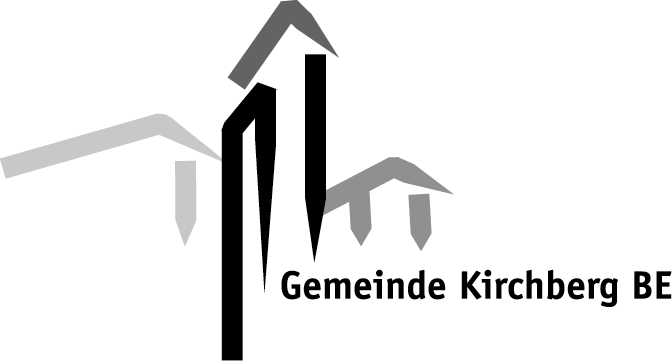 